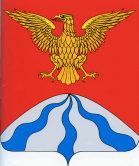 АДМИНИСТРАЦИЯ МУНИЦИПАЛЬНОГО ОБРАЗОВАНИЯ«ХОЛМ-ЖИРКОВСКИЙ РАЙОН»  СМОЛЕНСКОЙ ОБЛАСТИП О С Т А Н О В Л Е Н И Е от  22.05.2024  №349 В соответствии с частью 8 статьи 4 Федерального закона от 01.04.2020 
№ 69-ФЗ «О защите и поощрении капиталовложений в Российской Федерации», Администрация  муниципального образования «Холм-Жирковский район» Смоленской области п о с т а н о в л я е т: 1. Утвердить  Положение о порядке и условиях  заключения соглашений о защите и поощрении капиталовложений со стороны муниципального образования «Холм-Жирковский район» Смоленской области.        2. Контроль за исполнением настоящего постановления возложить на заместителя Главы муниципального образования – начальника отдела по экономике, имущественным       и земельным   отношениям  Администрации муниципального образования «Холм-Жирковский район» Смоленской области (Л.В. Годунова).         3. Настоящее постановление вступает в   силу после дня  его подписания.Глава муниципального образования «Холм – Жирковский   район»Смоленской   области				                                  А.М. ЕгикянПОЛОЖЕНИЕОБ УСЛОВИЯХ И ПОРЯДКЕ ЗАКЛЮЧЕНИЯ СОГЛАШЕНИЙО ЗАЩИТЕ И ПООЩРЕНИИ КАПИТАЛОВЛОЖЕНИЙСО СТОРОНЫ МУНИЦИПАЛЬНОГО ОБРАЗОВАНИЯ -          «ХОЛМ-ЖИРКОВСКИЙ РАЙОН» СМОЛЕНСКОЙ ОБЛАСТИ1. Общие положения1.1. Настоящее Положение разработано в соответствии с частью 8 статьи 4 Федерального закона от 1 апреля 2020 г. N 69-ФЗ  «О защите и поощрении капиталовложений в Российской Федерации» (далее - Федеральный закон № 69-ФЗ) и устанавливает условия и порядок заключения соглашений о защите и поощрении капиталовложений со стороны муниципального образования «Холм-Жирковский район» Смоленской области. (далее - Соглашение).1.2. Термины и определения, используемые в настоящем Положении, применяются в тех же значениях, что и в Федеральном законе № 69-ФЗ.1.3. Администрация муниципального образования «Холм-Жирковский район» Смоленской  области является уполномоченным органом в сфере заключения соглашений о защите и поощрении капиталовложений.2. Условия заключения соглашения2.1. Муниципальное образование «Холм-Жирковский район» Смоленской области может быть стороной Соглашения, если одновременно стороной такого Соглашения является  Смоленская область.2.2. Соглашение заключается с российским юридическим лицом, реализующим инвестиционный проект, в том числе с проектной компанией (за исключением государственных и муниципальных учреждений, а также государственных и муниципальных унитарных предприятий), которое соответствует следующим требованиям:отвечает признакам организации, реализующей проект, установленным пунктом 8 части 1 статьи 2 Федерального закона № 69-ФЗ;им предоставлена достоверная информация о себе, в том числе информация, соответствующая сведениям, содержащимся в Едином государственном реестре юридических лиц, включая сведения о том, что:не находится в процессе ликвидации или в отношении него не принято решение о предстоящем исключении юридического лица из Единого государственного реестра юридических лиц;в отношении него в соответствии с Федеральным законом от 26.10.2002 № 127-ФЗ «О несостоятельности (банкротстве)» не возбуждено производство по делу о несостоятельности (банкротстве).2.3. Соглашение заключается с организацией, реализующей проект, при условии, что предоставление муниципальной поддержки возможно в рамках полномочий органов местного самоуправления муниципального образования «Холм-Жирковский район» Смоленской области и такое Соглашение, в том числе, направлено на решение вопросов местного значения муниципального образования «Холм-Жирковский район» Смоленской области и предусматривает реализацию нового инвестиционного проекта в одной из сфер российской экономики, за исключением следующих сфер и видов деятельности:1) игорный бизнес;2) производство табачных изделий, алкогольной продукции, жидкого топлива (ограничение неприменимо к жидкому топливу, полученному из угля, а также на установках вторичной переработки нефтяного сырья согласно перечню, утвержденному Постановлением Правительства Российской Федерации от 18.03.2021 № 405 «Об утверждении перечня установок вторичной переработки нефтяного сырья, на которых допускается получение жидкого топлива при реализации нового инвестиционного проекта, в отношении которого заключается соглашение о защите и поощрении капиталовложений»);3) добыча сырой нефти и природного газа, в том числе попутного нефтяного газа (ограничение неприменимо к инвестиционным проектам по сжижению природного газа);4) оптовая и розничная торговля;5) деятельность финансовых организаций, поднадзорных Центральному банку Российской Федерации (ограничение неприменимо к случаям выпуска ценных бумаг в целях финансирования инвестиционного проекта);6) создание (строительство) либо реконструкция и (или) модернизация, административно-деловых центров и торговых центров (комплексов) (кроме аэровокзалов (терминалов), а также многоквартирных домов, жилых домов (кроме строительства таких домов в соответствии с договором о комплексном развитии территории).2.4. Соглашение заключается по результатам осуществления процедур, предусмотренных статьей 7 (частная проектная инициатива) или статьей 8 (публичная проектная инициатива) Федерального закона № 69-ФЗ «О защите и поощрении капиталовложений в Российской Федерации».2.5. Соглашение должно содержать условия, установленные частью 8 статьи 10 Федерального закона № 69-ФЗ.2.6. Администрация, являясь стороной Соглашения:1) обязуется обеспечить организации, реализующей проект, неприменение в ее отношении актов администрации муниципального образования «Холм-Жирковский район» Смоленской области, ухудшающих условия ведения предпринимательской деятельности и (или) иной деятельности, связанной с реализацией инвестиционного проекта, в отношении которого заключено Соглашение, по сравнению с условиями, определенными на момент заключения такого Соглашения.Ухудшающими условиями ведения предпринимательской и (или) иной деятельности признаются акты (решения), которые:- увеличивают сроки осуществления процедур, необходимых для реализации инвестиционного проекта;- увеличивают количество процедур, необходимых для реализации инвестиционного проекта;- увеличивают размер, взимаемых с организации, реализующей проект, платежей, уплачиваемых в целях реализации инвестиционного проекта;- устанавливают дополнительные требования к условиям реализации инвестиционного проекта, в том числе требования о предоставлении дополнительных документов;- устанавливают дополнительные запреты, препятствующих реализации инвестиционного проекта;2) не принимает на себя обязанностей по реализации инвестиционного проекта или каких-либо иных обязанностей, связанных с ведением инвестиционной и (или) хозяйственной деятельности, в том числе совместно с организацией, реализующей проект;3) при принятии обязательств по возмещению затрат, указанных в части 1 статьи 15 Федерального закона № 69-ФЗ, возмещать их согласно пункту 3 части 5 статьи 15 Федерального закона в пределах размера земельного налога, исчисленного организацией, реализующей проект, для уплаты в местный бюджет.2.7. К отношениям, возникающим в связи с заключением, изменением и расторжением Соглашения, а также в связи с исполнением обязанностей по указанному Соглашению, применяются правила гражданского законодательства с учетом особенностей, установленных Федеральным законом № 69-ФЗ.3. Порядок заключения соглашения3.1. Соглашение о защите и поощрении капиталовложений заключается с использованием государственной информационной системы в порядке, предусмотренном статьями 7, 8 Федерального закона № 69-ФЗ.В целях получения согласия на заключение Соглашения в соответствии с пунктом 3 части 7 статьи 7, пунктом 5 части 9 статьи 8 Федерального закона № 69-ФЗ «О защите и поощрении капиталовложений в Российской Федерации» российское юридическое лицо, отвечающее признакам организации, реализующей проект (далее - заявитель), направляет в Администрацию:1) заявление о предоставлении согласия муниципального образования на заключение Соглашения и на выполнение обязательств, возникающих у муниципального образования в связи с участием в Соглашении, в том числе по стабилизации в отношении организации, реализующей проект, актов (решений) муниципального образования в соответствии со статьей 9 Федерального закона № 69-ФЗ «О защите и поощрении капиталовложений в Российской Федерации», составленное по форме, предусмотренной приложением к настоящему Положению;2) проект Соглашения (проект дополнительного соглашения к нему), предполагаемого к заключению;3) документы и материалы в соответствии с частью 7 статьи 7 Федерального закона № 69-ФЗ «О защите и поощрении капиталовложений в Российской Федерации»:- копия документа, подтверждающего полномочия лица, имеющего право действовать от имени заявителя;- копия документа, подтверждающего государственную регистрацию заявителя в качестве российского юридического лица (в случае, если документ не представлен заявителем, администрация запрашивает указанный документ с использованием единой системы межведомственного электронного взаимодействия или путем непосредственного направления запроса);- копии учредительных документов Заявителя, информация о бенефициарных владельцах организации, реализующей проект, которая предоставляется с учетом Федерального закона от 07.08.2001 № 115-ФЗ «О противодействии легализации (отмыванию) доходов, полученных преступным путем, и финансированию терроризма»;- бизнес-план, включающий:сведения о размере планируемых к осуществлению Заявителем капиталовложений и о предполагаемых сроках их внесения,сведения о сфере экономики, к которой относится новый инвестиционный проект (в случае, если инвестиционный проект относится к сфере экономики, предусмотренной частью 1.1 статьи 6 Федерального закона № 69-ФЗ, указывается соответствующая сфера экономики),описание нового инвестиционного проекта, в том числе указание на территорию его реализации,сведения о товарах, работах, услугах или результатах интеллектуальной деятельности, планируемых к производству, выполнению, оказанию или созданию в рамках реализации нового инвестиционного проекта,сведения о прогнозируемой ежегодной выручке от реализации инвестиционного проекта с учетом положений части 1.1 статьи 6 Федерального закона № 69-ФЗ, о предполагаемых сроках осуществления данных мероприятий с указанием отчетных документов (если применимо),информацию о предполагаемых этапах реализации инвестиционного проекта, сроках получения разрешений и согласий, необходимых для реализации проекта, сроках государственной регистрации прав, в том числе права на недвижимое имущество, сроках государственной регистрации результатов интеллектуальной деятельности и (или) приравненных к ним средств индивидуализации, а также о сроке введения в эксплуатацию объекта недвижимости, создаваемого или реконструируемого в рамках инвестиционного проекта;- финансовая модель нового инвестиционного проекта;- решение заявителя об утверждении бюджета на капитальные расходы (без учета бюджета на расходы, связанные с подготовкой проектно-сметной документации, проведением проектно-изыскательских и геолого-разведочных работ) в рамках инвестиционного проекта или решение заявителя об осуществлении инвестиционного проекта, в том числе об определении объема капитальных вложений (расходов), необходимых для его реализации;- разрешение на строительство в случаях, если инвестиционный проект предусматривает создание (строительство) и (или) реконструкцию объекта (объектов) недвижимого имущества, а в случае отсутствия разрешения на строительство - градостроительный план земельного участка, на котором в соответствии с инвестиционным проектом предусмотрены создание (строительство) и (или) реконструкция объекта (объектов) недвижимого имущества, а для линейных объектов - градостроительный план земельного участка и (или) проект планировки территории, за исключением случаев, при которых для создания (строительства) и (или) реконструкции линейного объекта в соответствии с законодательством о градостроительной деятельности не требуется подготовка документации по планировке территории;- перечень объектов обеспечивающей и (или) сопутствующей инфраструктур, затраты на создание (строительство), модернизацию и (или) реконструкцию которых планируется возместить в соответствии со статьей 15 Федерального закона № 69-ФЗ, а также информация о планируемых форме, сроках и объеме возмещения этих затрат;- список актов (решений), которые могут применяться с учетом особенностей, установленных статьей 9 Федерального закона № 69-ФЗ;- документы, предусмотренные частью 7 статьи 11 Федерального закона № 69-ФЗ в случае заключения дополнительного соглашения к соглашению о защите и поощрении капиталовложений;- документы, подтверждающие осуществление капитальных вложений, если инвестиционный проект предусматривает модернизацию объектов недвижимого имущества и (или) создание результатов интеллектуальной деятельности и (или) приравненных к ним средств индивидуализации и соответствует условиям, предусмотренным подпунктом "а" пункта 6 части 1 статьи 2 Федерального закона № 69-ФЗ;- копия договора о комплексном развитии территории (если применимо);- заверенная копия договора, указанного в пункте 1 части 1 статьи 14 Федерального закона № 69-ФЗ, или справка, выданная кредитором по договору, указанному в пункте 2 части 1 указанной статьи, и содержащая условия такого договора о размере процентной ставки и (или) порядке ее определения (в случае, если заявитель ходатайствует о признании ранее заключенного договора связанным договором), или копия договора или соглашения, указанных в абзаце первом и подпункте "а" пункта 3 части 1 статьи 14 Федерального закона № 69-ФЗ;при необходимости:- заявление об учете уже осуществленных капиталовложений для реализации нового инвестиционного проекта, в отношении которого подается заявление о заключении соглашения о защите и поощрении капиталовложений;- копия договора, предусматривающего разграничение обязанностей и распределение затрат на создание (строительство) либо реконструкцию и (или) модернизацию объектов обеспечивающей и (или) сопутствующей инфраструктур, при наличии такого договора.3.2.Соглашение о защите и поощрении капиталовложений заключается не позднее 1 января 2030 года. 3.3. Заявление и документы представляются Заявителем одним из следующих способов:- на бумажном носителе;- в электронном виде (скан-копии) на адрес электронной почты: moholm@admin-smolensk.ru/.3.4. Решение о заключении соглашения о защите и поощрении капиталовложений принимается в форме постановления Администрации муниципального образования «Холм-Жирковский район» Смоленской области.2.6. От имени муниципального образования  «Холм-Жирковский район» Смоленской области  соглашение о защите и поощрении капиталовложений подлежит подписанию Главой муниципального  образования «Холм-Жирковский район» Смоленской области.2.7. Для подписания соглашения о защите и поощрении капиталовложений в государственной информационной системе используется электронная подпись.2.8. Соглашение о защите и поощрении капиталовложений (дополнительное соглашение к нему) признается заключенным с даты регистрации соответствующего соглашения (внесения в реестр соглашений).2.9. Соглашение о защите и поощрении капиталовложений (дополнительное соглашение к нему) подлежит включению в реестр соглашений не позднее пяти рабочих дней с даты подписания муниципальным образованием «Холм-Жирковский район» Смоленской области.2.10. Организация, реализующая проект, обязана не позднее 1 февраля года, следующего за годом, в котором наступил срок реализации очередного этапа инвестиционного проекта, предусмотренный соглашением о защите и поощрении капиталовложений, представить в орган местного самоуправления информацию о реализации соответствующего этапа инвестиционного проекта, подлежащую отражению в реестре соглашений.2.11. Администрации муниципального образования «Холм-Жирковский район» Смоленской области осуществляет мониторинг, включающий в себя проверку обстоятельств, указывающих на наличие оснований для расторжения соглашения о защите и поощрении капиталовложений.2.12. По итогам проведения указанной в пункте 2.10 настоящего Порядка процедуры Администрации муниципального образования «Холм-Жирковский район» Смоленской области  не позднее 1 марта года, следующего за годом, в котором наступил срок реализации очередного этапа инвестиционного проекта, предусмотренный соглашением о защите и поощрении капиталовложений, формируют отчеты о реализации соответствующего этапа инвестиционного проекта.4. Заключительные положения4.1. Положения об ответственности за нарушение условий Соглашения установлены статьей 12 Федерального закона N№69-ФЗ «О защите и поощрении капиталовложений в Российской Федерации».4.2. Порядок рассмотрения споров по Соглашению установлен статьей 13 Федерального закона № 69-ФЗ «О защите и поощрении капиталовложений в Российской Федерации».4.3. Положения, касающиеся связанных договоров, определены статьей 14 Федерального закона № 69-ФЗ «О защите и поощрении капиталовложений в Российской Федерации».Приложениек Положениюоб условиях и порядкезаключения соглашений о защитеи поощрении капиталовложенийсо стороны муниципальногообразования  «Холм-Жирковский район»Смоленской областиот 22.05.2024  №349                                   ЗАЯВЛЕНИЕ       о заключении соглашения о защите и поощрении капиталовложений__________________________________________________________________               (полное наименование заявителя (организации,                    реализующей инвестиционный проект)в лице __________________________________________________________________          (должность, фамилия, имя, отчество (последнее - при наличии)                           уполномоченного лица)действующего на основании _________________________________________________         (устав, доверенность или иной документ, удостоверяющий полномочия)на  основании  статьи  (статей)  Федерального  закона «О защите и поощрениикапиталовложений в Российской Федерации» и пункта (пунктов) _______________Правил   заключения  соглашений  о  защите  и  поощрении  капиталовложений, изменения   и   прекращения  действия  таких  соглашений,  ведения  реестра соглашений    о   защите   и   поощрении   капиталовложений,   утвержденных Постановлением  Правительства  Российской  Федерации от 13 сентября 2022 г. №1602  «О  соглашениях  о  защите  и поощрении капиталовложений» (далее -Правила), просит заключить соглашение о защите и поощрении капиталовложений (далее - соглашение) для реализации инвестиционного проекта__________________________________________________________ (далее - проект)                       (наименование проекта)I. Сведения об организации, реализующей проектII. Сведения о проектеПриложения: на ____ листах <2>Подписание настоящего заявления означает согласие заявителя на осуществление в целях ведения реестра соглашений о защите и поощрении капиталовложений, заключения, изменения, прекращения действия (расторжения) соглашения, заключения дополнительных соглашений к нему и в соответствии с требованиями законодательства Российской Федерации обработки (в том числе сбора, записи, систематизации, накопления, хранения, уточнения (обновления, изменения), извлечения, использования, передачи, обезличивания) персональных данных физических лиц, информация о которых представлена заявителем, сведений о заявителе, о проекте, о заключаемом соглашении, о дополнительных соглашениях к нему и информации о действиях (решениях), связанных с исполнением указанных соглашений.--------------------------------<1> В случае если реализуется проект, который предусматривает создание результатов интеллектуальной деятельности и (или) приравненных к ним средств индивидуализации, указываются этапы создания, ввода в эксплуатацию, регистрации результата интеллектуальной деятельности и (или) приравненных к ним средств индивидуализации и использования (эксплуатации) соответствующего объекта гражданских прав (если применимо).<2> Указываются все приложенные к заявлению документы и материалы.1.Сокращенное наименование2.ИНН3.ОГРН4.КПП5.ОКПО6.ОКВЭД (основной)7.Размер уставного капитала8.Адрес8.1.Субъект Российской Федерации8.2.Муниципальный район, муниципальный округ, городской округ, внутригородская территория города федерального значения8.3.Городское или сельское поселение (для муниципального района), межселенная территория (для муниципального района), внутригородской район (для городского округа с внутригородским делением)8.4.Населенный пункт8.5.Элемент планировочной структуры8.6.Элемент улично-дорожной сети8.7.Здание (строение), сооружение8.8.Помещение в пределах здания (строения), сооружения (если применимо)8.9.Помещение в пределах квартиры (если применимо)9.Адрес электронной почты уполномоченного лица10.Телефон уполномоченного лица11.Проектная компания (да или нет)12.Участник внешнеэкономической деятельности (да или нет)1.Наименование и общая характеристика проекта2.Сфера экономики (вид деятельности), в которой реализуется проект3.Общий срок и этапы реализации проекта, а также сроки реализации каждого этапа <1>4.Субъект (субъекты) Российской Федерации, на территории которого (которых) предполагается реализация проекта5.Участие Российской Федерации в соглашении (да или нет)6.Участие в соглашении муниципального образования (муниципальных образований) (да или нет, если да, указываются муниципальные образования)7.Дата принятия решения уполномоченного органа заявителя об осуществлении проекта, в том числе об определении объема капитальных вложений (расходов) или решения об утверждении бюджета на капитальные вложения (расходы) (в соответствии с подпунктом "ж" пункта 11 Правил)8.Планируемая дата окончания реализации проекта (завершения стадии эксплуатации)9.Общий объем капиталовложений, включая осуществленные капиталовложения (руб.)10.Общий объем капитальных вложений (инвестиций) (руб.)11.Прогнозируемый объем налогов и иных обязательных платежей в связи с реализацией проекта из расчета на каждый год реализации проекта в период действия соглашения (руб.)12.Наличие ходатайства о признании ранее заключенных договоров связанными договорами (да или нет, если да, указываются реквизиты такого ходатайства)13.Объем планируемых к возмещению затрат (по видам), планируемые сроки их возмещения (период), формы возмещения14.Новые рабочие места (количество)15.Рабочие места на этапе строительства (количество)(дата)(должность уполномоченного лица)(подпись)(фамилия, имя, отчество (последнее - при наличии) уполномоченного лица)